Siegel Seelsorgebereich/Pfarrei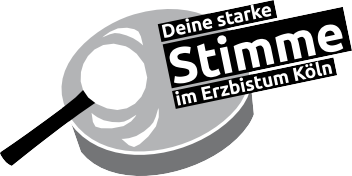 Stimmzettel zur Pfarrgemeinderatswahlam 7./8. Mai 2022 in alphabetischer Reihenfolge sortiertHinweise:Jede Wählerin/jeder Wähler hat	Stimmen, es dürfen also nicht mehr als	Namen angekreuzt werden.Stimmzettel, auf denen mehr als	Namen angekreuzt sind, sind ungültig. Bitte den Stimmzettel vor der Abgabe falten.Name, VornameAlterBeruf/TätigkeitAnschriftWahlbereich